LINDALE & NEWTON IN CARTMEL COMMUNITY PLANFormerly Allithwaite Upper Parish Council2017 REVIEWOur current Community Plan was published in May 2008, shortly after the opening of the High and Low Newton bypass which was, arguably, the last significant benefit to be provided for our community.Since then we have mainly lost community facilities – one of Lindale’s two pubs, the Lindale Inn, has closed, Lindale Post Office has been forced to reduce opening hours to remain in business, Lindale Sports Club folded due to lack of volunteers, and we now face the prospect of the closure of Lindale Church in the immediate future.The Parish Council is required to review the Community Plan periodically, and to this end an eighteen point questionnaire was delivered to households in the Parish earlier this year.  There has been a very good response to the questionnaire, and we hope that the replies will help the Parish Council to determine policies and priorities for the coming years.In the questionnaire we largely used a 1 to 5 rating to record respondents’ views, 5 indicating greatest importance/concern and 1 the lowest.  For the following summary we have grouped responses 4 with 5, and 1 with 2, assuming 3 to be a neutral response.  For simplicity non- responses to particular questions have been assumed to be neutral. The logical follow up to the Community Plan would be a Neighbourhood Development Plan.  That would give your Parish Council significantly greater influence when considering planning matters.  Like the Community Plan it would need a working party of residents to bring it to fruition.  If you would like to get involved, just let us know – the Parish Council would be delighted to provide guidance and support.And finally, why not consider joining the Parish Council?  There are currently two vacancies for the Lindale ward and no particular experience is needed  - just an interest in local affairs.Mike Squire, Chairman, Lindale and Newton-in-Cartmel Parish CouncilFormerly Allithwaite Upper Parish Council                                        Spring 20182017 Community Plan ReviewSome Individual CommentsParish Councils are vital.Younger people are unable to afford to live in the area.Affordable homes are not really affordable in terms of local wages.Car dealerships are endangering the character of the whole area.Lindale is like a ghost town.Composite wish list:-A complete footpath from Grange Road, Lindale to Grange. (Several respondents)A Parish Facebook page to publicise events etc.Promote safe cyclingA 30mph speed limit through NewtonA notice board at Lindale Village Hall.An HGV ban on Lindale HillSpeed bumps on Lindale HillThe distinctive local character should be maintained and celebrated (based on Lake District National Park’s vibrant communities vision for 2030) Community Plan Review 2017- Summary of Responses Community Plan Review 2017- Summary of Responses Community Plan Review 2017- Summary of ResponsesHousing and PlanningimportantunimportantHow important do you consider the provision of affordable78%9%housing to rent or buy?Clearly the great majority of residents consider this an important policy priority.How important do you think it is to control the number of 82%4%holiday and second homes?Again, local people consider this to be a major issue.Do you feel that local occupancy rules should be extended?54%16%Not regarded as important as the previous two issues - perhapsresidents do not wish to prevent people coming to live permanentlyor there may be concerns that it might restrict potential future sales  of their own properties.yesnoAre planning applications publicised well enough?32%49%As nearly half of respondents feel these are insufficientlypublicised , we should explore ways of  informing residents of newapplications received.importantunimportantTo what extent should the keeping of green spaces be taken into 88%nilconsideration when new housing developments are proposed?This issue prompted the highest rating of importance, with no oneregarding it as unimportant.  Clearly we must give it the highestpriority when considering new planning applications.yesnoDo you or members of your family require their own home in the25%75%area within the next 5 years?Unsurprisingly, most of those requiring their own home are 1 or 2single people or a young family.  However 3 respondents stated that it would be for persons in retirementROADS AND TRANSPORTHow do you rate the present provision of public transport to:-goodpoorKendal/Barrow? (X6)68%7%Grange Circular? (532)    Lindale residents only35%13%Clearly, the X6 service is generally highly regarded.  The 532service, which serves Lindale only, is much less popular, possiblybecause it doesn't come to Lindale after midday.How often do you use these forms of public transport?bustrainRegularly28%9%Occasionally51%63%Never16%13%We also asked people if they used Rural Wheels or a voluntary carscheme, but only 2 respondents claimed to use these  -  on an occasional basis.How do you rate the current condition of local roads?goodpoor16%38%There were few additional comments on this issue - onerespondent mentioned potholes and encroaching vegetation,which we would assume to be the major defects.How do you rate last winter's road maintenance, including snowgoodpoorremoval and gritting?50%22%It should be mentioned in this context that the winter of 2016/17was exceptionally mild, with little frost  and no significant snowfall.Which roads (if any) need better winter maintenance?responserateLindale Hill/The Gill44%School Hill24%Windermere Road21%Old A590, Newton10%Kendal Road6%Grange Road4%A number of respondents noted that the County Council had not included Lindale Hill on its gritting schedule despite it being on the532 bus route, or School Hill despite being the access to the SchoolmajorminorTo what extent do you believe speeding is currently a problem?71%15%Where (if anywhere) does speeding occur?response rateLindale Hill/The Gill43%Windermere Road28%Grange Road18%Kendal Road9%Old A590, Newton6%One responder also mentioned speeding on the current A590Do parked vehicles obstruct you as you drive or walk?yesno37%57%The places where obstruction is reported to occur are:-LindaleLindale Hill, in the vicinity of the Post Office and at the foot of the HillThe vicinity of the SchoolOutside Graham Simpson's repair shopLyndene DriveNewtonAdjacent to Yew Tree BarnThe obvious success of the businesses at Yew Tree Barn suggeststhat we should ask the proprietors to consider creating moreoff-road parking spaces.OTHER ISSUESHow important is it for the Parish Council to encourage and supportimportantunimportantthe provision of premises for small businesses?84%3%Clearly a major priority for our residents; the Parish Council waspleased recently to support the expansion of the Alnatt Business Park.How important are the following to you and your family?LindaleimportantunimportantThe Post Office85%2%The Royal Oak pub75%15%The Recreation Ground56%21%The War Memorial52%21%Yew Tree Green52%17%Coronation Tree Area50%27%Play Area48%29%Wilkinson Monument44%31%Skateboard Park21%44%It is interesting to note that the Skateboard Park is rated as of much less importance than the other village facilities and this would indicate that the Parish Council should not allocate significant fundsfor any future maintenance of this area.NewtonOrnamental Gardens, High Newton75%6%The Crown Inn69%nilLindale Church is threatened with imminent closure due to aimportantunimportantdiminishing congregation and a need for costly repairs.  How56%27%important do you feel it is for the Church to be kept open?There is little the Parish Council can do to prevent the proposedclosure.  It is unfortunate that the Church authorities stated that if money was raised locally to help fund repairs, none would return to the Community in the event of a future sale of the building.The majority of Parish councils in Cumbria have names accuratelyimportantunimportantdenoting their geographic location.  To what extent would you  78%15%prefer ours to be Lindale and Newton in Cartmel Parish Council?It would appear that we have a very strong mandate to pursue thisobjective.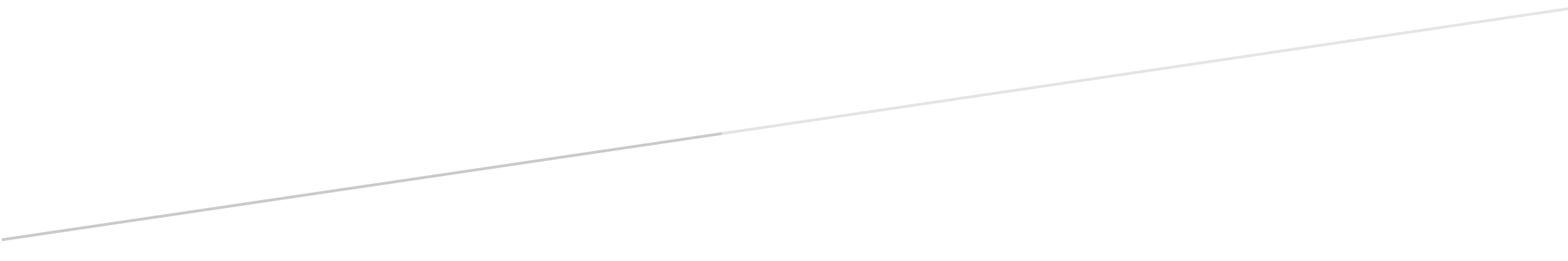 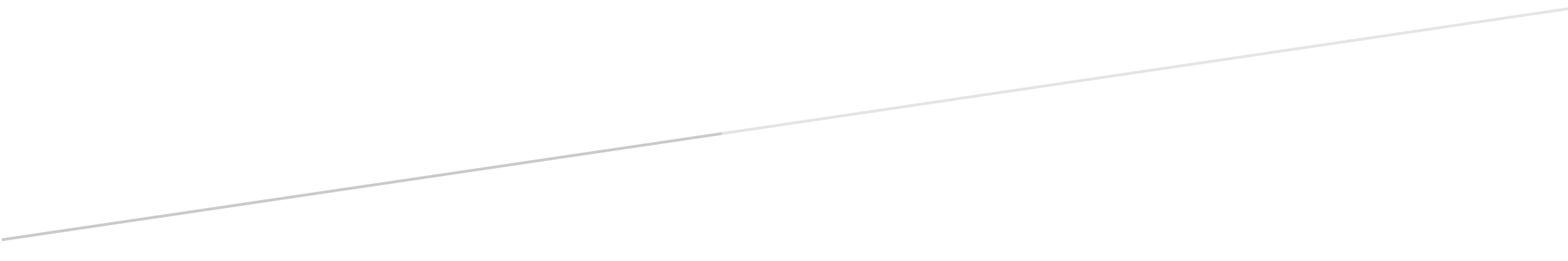 